<Full Name of Sender(s)><Name of the Lab><Address><City, State, Zip code><Date><Name and Designation of Recipient(s)><Lab Name><Address><City, State, Zip code>Dear <Names of Recipients>,This letter is being written to you along with a copy of our project report titled <Name of the Project Report> as an enclosure. The aim of sending this letter is to request you to conduct a detailed analysis of the project report. We started this project on <Start Date> and it was ended on <End Date> in the <Laboratory Name>. Following are the sponsors of this project:1. <Name and Designation of Sponsor1>2. < Name and Designation of Sponsor2>3. <Name and Designation of Sponsor3>Personnel who assisted in the completion of this project are <Name 1, Designation> and <Name 2, Designation>.Kindly go through the enclosed project report and discuss if you have any concerns regarding the same as soon as possible.Sincerely,<Sender Names><Project name>Enclosure: Project Report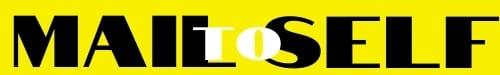 